Interesseformulier voor de Prinses BeatrixschoolU kunt het ingevulde formulier mailen naar: administratie@pbs-heemstede.nlGegevens kind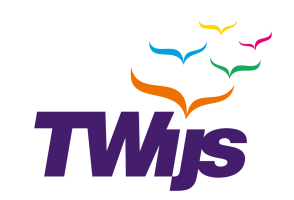 Voornaam kind: 		Geslacht: Achternaam kind: Woonadres (straat + huisnummer)  Postcode: 	Woonplaats: Geboortedatum kind: Gegevens ouder(s)/wettelijk vertegenwoordiger(s)Aanhef : Voorletters: 		 Achternaam: Telefoonnummer: 		b.g.g.: E-mail 1: E-mail 2: Aanvullende opmerkingenIndien gewenst, kunt u hiervan gebruik makenIk kan aanwezig zijn bij de rondleiding op: 